Jakarta, September of 12th, 2015To: Human Resources ManagerDear Sir/MadamUpon hearing the information regarding a vacant position, I could not contain my excitement to be involved on the activities of your organization. I am quite convinced that the skills which I’ve obtained during this four years of college will be helpful and advantageous for your organization.With this letter, I’ve enclosed my latest resume to provide more details regarding my qualification in hope that it will fortify your decision. I will look forward to hear from you regarding the continuation of this matter. I would welcome any opportunity to meet you in person and discus more deeply about this opportunity.Sincerely yours,Dwica Rina Novianti(081808041430)Curriculum Vitae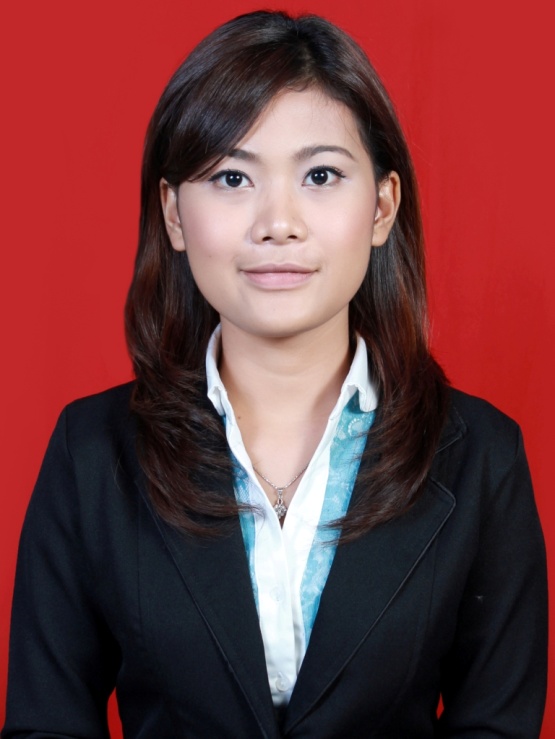 Personal DetailsEducational BackgroundPersonal SkillsOrganization ExperiencesWork ExperiencesFull Name
Sex
Place, Date of Birth   
Marital Status
Height, Weight
AddressMobile Phone
E-mail: Dwica Rina Novianti
: Female
: Jakarta, November of 11th, 1994
: Single
: 160 cm, 47 kg
: Jalan Jambu 1 Rt 003 Rw 01 No. 1   Tanjung Barat, Jagakarsa - Jakarta Selatan 12530      
: 081808041430: dwicarina@gmail.com1999 – 20052005 – 20082008 – 20112011 – 2014SDN  05 Pagi Pejaten Timur, JakartaSMPN 41, JakartaSMAN 38, Jakarta Universitas Indonesia, Vokasi KomunikasiMajor Public Relations2014 – ....Universitas Persada Indonesia YAIMajor Public RelationsComputer Literate (Microsoft Office, Adobe Photoshop, Adobe InDesign, Adobe Dreamweaver, Corel Draw, Windows Moviemaker, Macintosh Operating System).Internet Literate.Speaking in English fluently.Self confidence. Event VAGABOND, Universitas Indonesia Event VAGABOND, Universitas Indonesia Event VAGABOND, Universitas Indonesia Event VAGABOND, Universitas IndonesiaPosition: Staff Divisi AcaraEvent ONEVOCATION, Universitas IndonesiaEvent ONEVOCATION, Universitas IndonesiaPosition: Staff Divisi Dana UsahaEvent MABIM VOKASI, Universitas IndonesiaEvent MABIM VOKASI, Universitas IndonesiaPosition: Staff Divisi KeamananEvent MABIM VOKASI KOMUNIKASI, Universitas IndonesiaEvent MABIM VOKASI KOMUNIKASI, Universitas IndonesiaPosition: Staff Divisi Dana UsahaEvent MABIM PUBLIC RELATIONS, Universitas IndonesiaEvent MABIM PUBLIC RELATIONS, Universitas IndonesiaPosition: Staff Divisi MentorWorking at Event Rokok Country PT Bentoel, JakartaWorking at Event Rokok Country PT Bentoel, JakartaPosition: Sales Promotion GirlJakarta, September of 12th, 2015Jakarta, September of 12th, 2015